ЛЭПБУК по ПДД.Цель: Формирование системы знаний, умений и навыков детей по правилам дорожного движения.Задачи:Образовательные:- познакомить детей с правилами дорожного движения, строением улицы и дорожными знаками, предназначенными для водителей и пешеходов;- научить детей предвидеть опасное событие, уметь по возможности его избегать, а при необходимости действовать.Развивающие:- развивать осторожность, внимательность, самостоятельность, ответственность и осмотрительность на дороге;- стимулировать познавательную активность, способствовать развитию коммуникативных навыков.Речевые:- способствовать развитию речи детей, пополнению активного и пассивного словаря детей.- развивать связную речь.Воспитательные:- воспитывать навыки личной безопасности и чувство самосохранения;- воспитывать чувство ответственности.Актуальность.Актуальность данного пособия обусловлена статистикой, свидетельствующей о росте детского дорожно-транспортного травматизма. Важно не только оберегать ребенка от опасности, но и готовить его к встрече с возможными трудностями, формировать представление о наиболее опасных ситуациях, о необходимости соблюдения мер предосторожности, а также прививать навыки безопасного поведения на улице.Аннотация.Дидактическое пособие представляет собой картонную папку формата А4. На страницах папки имеются различные кармашки, карточки, конвертики, в которых собрана информация по теме.Пояснительная записка.Дидактическое пособие предназначено для детей  старшего дошкольного возраста. Данное пособие является средством развивающего обучения, предполагает использование современных технологий: технологии организации коллективной творческой деятельности, коммуникативных технологий, технологии проектной деятельности, игровых технологий.В ЛЭПБУКЕ собраны материалы о ПДД для развивающих игровых занятий с детьми дошкольного возраста.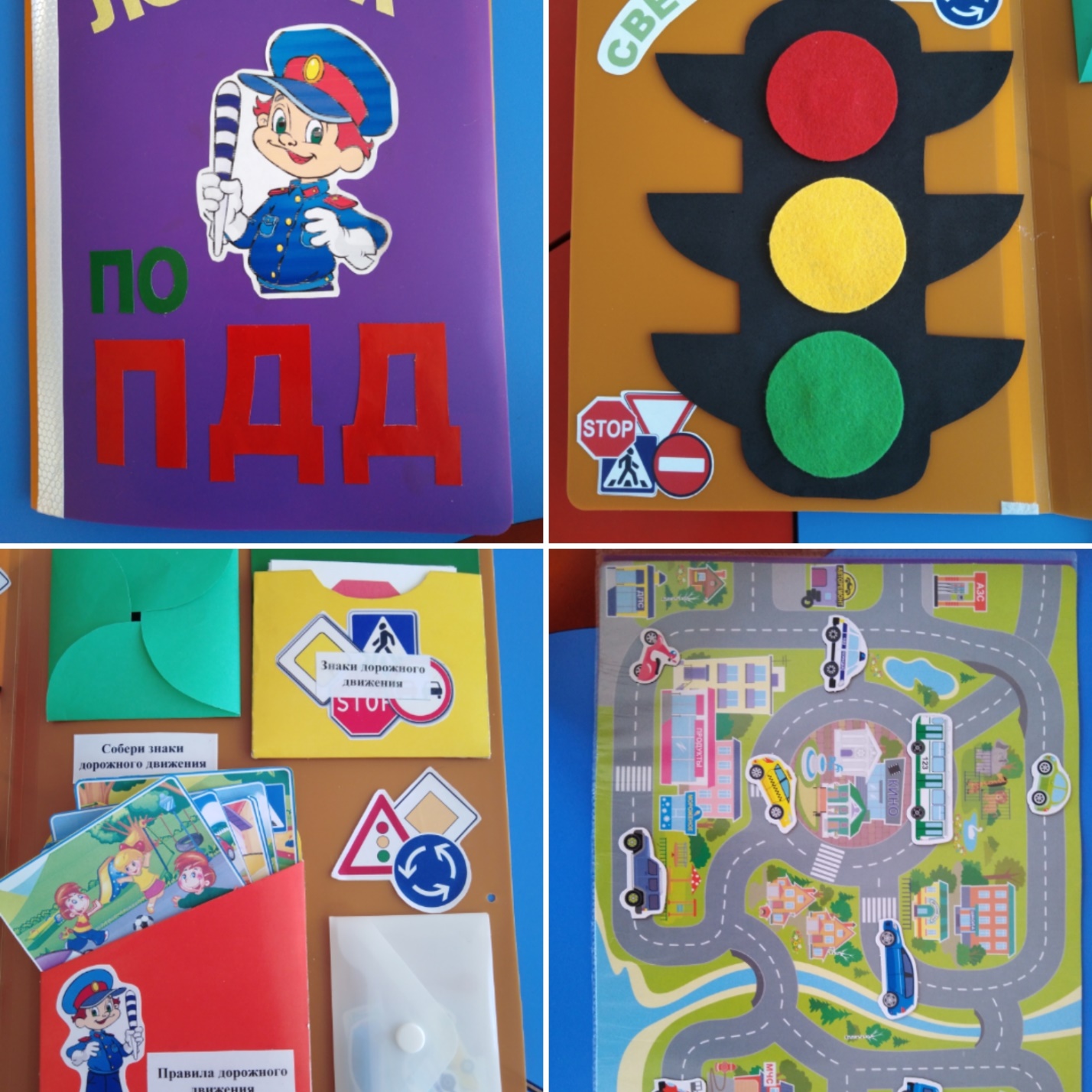 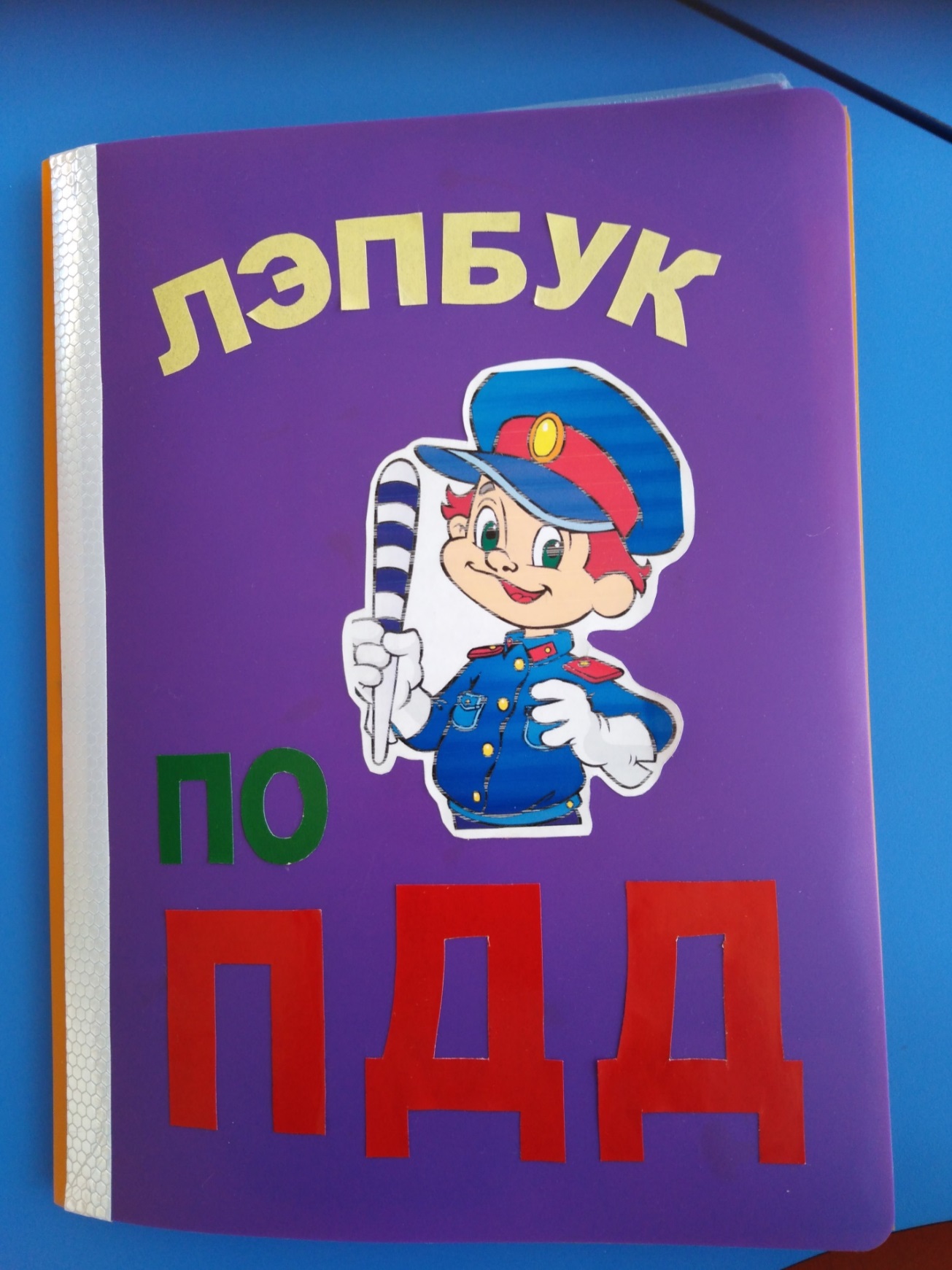 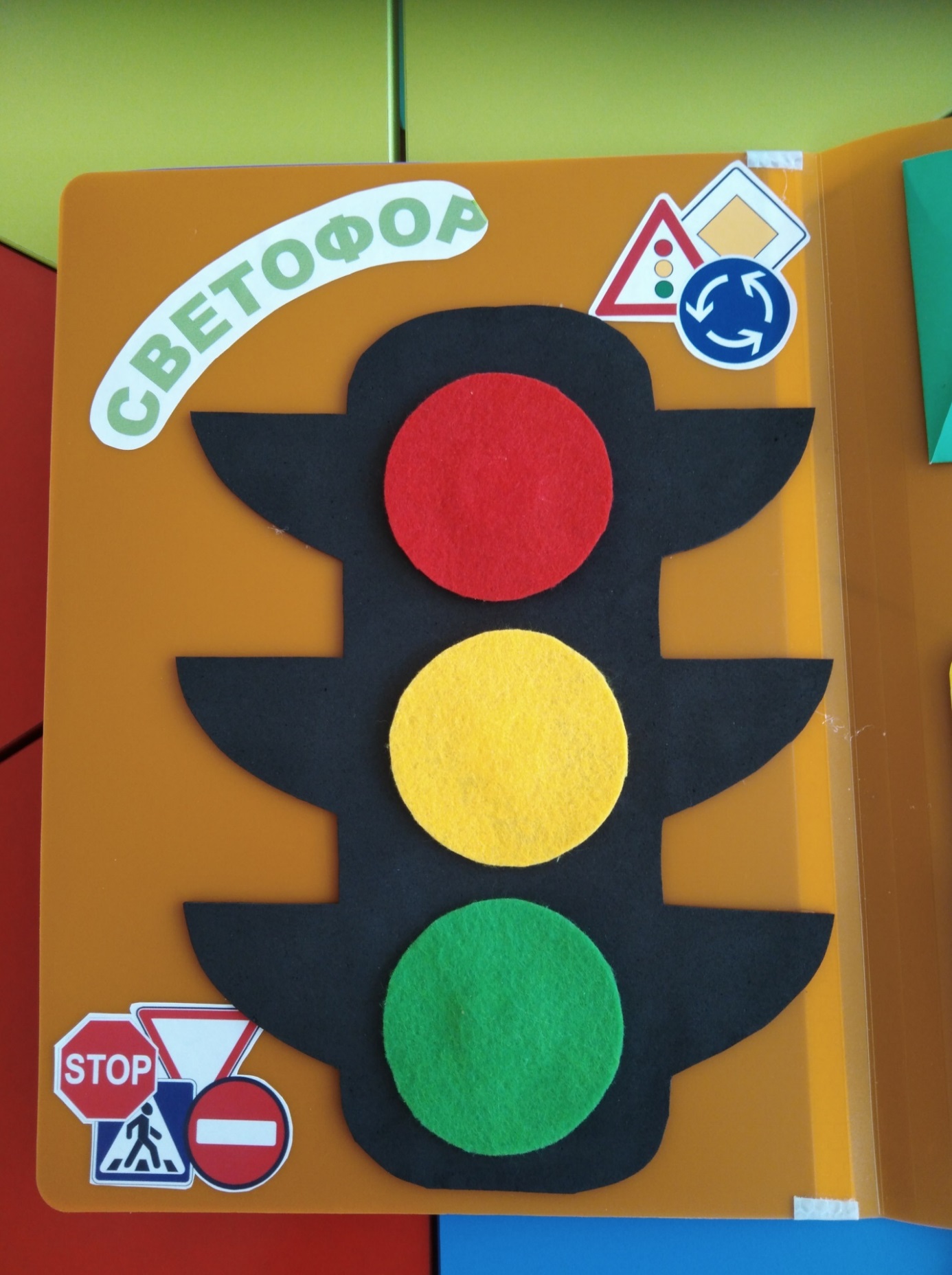 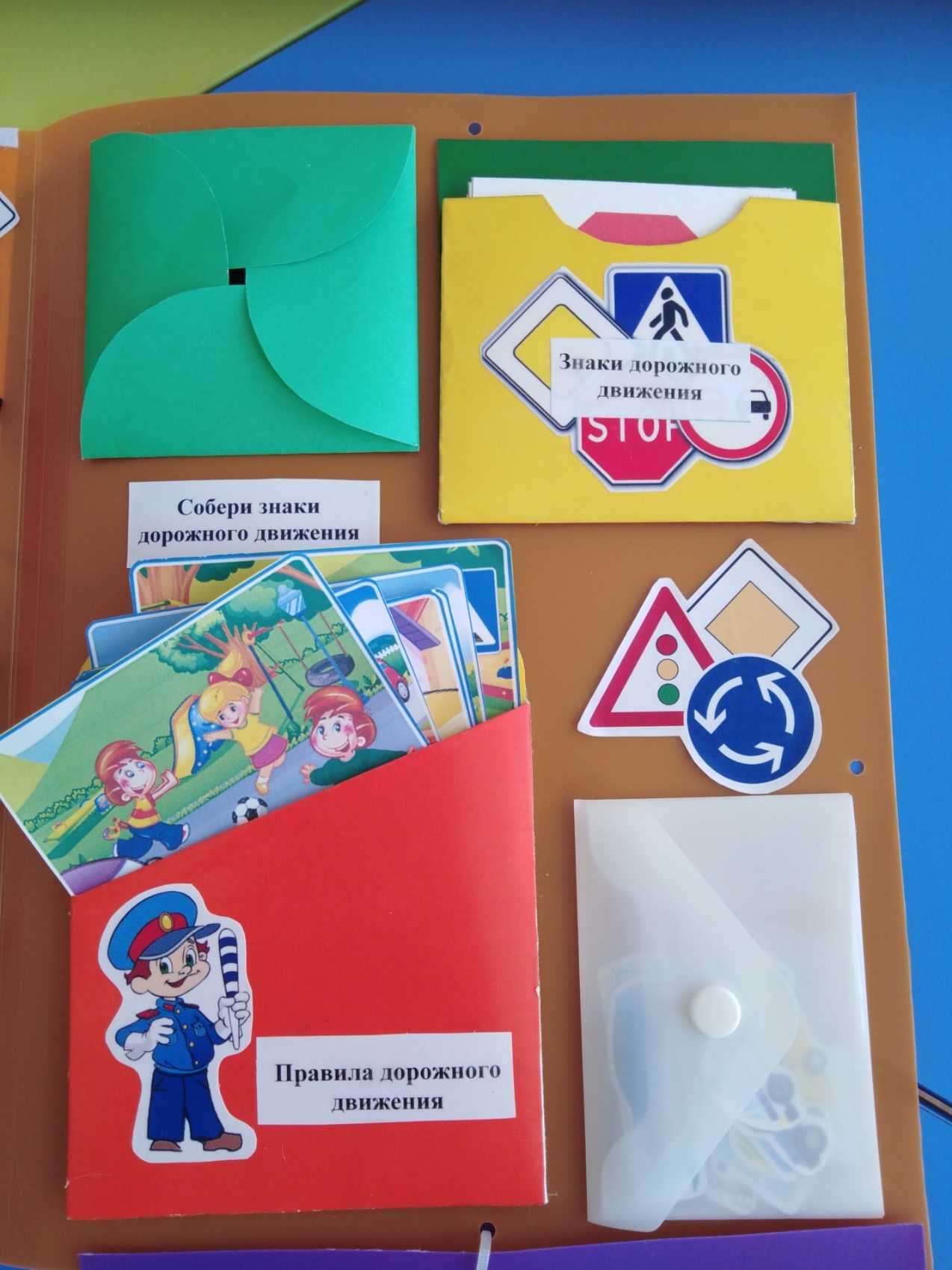 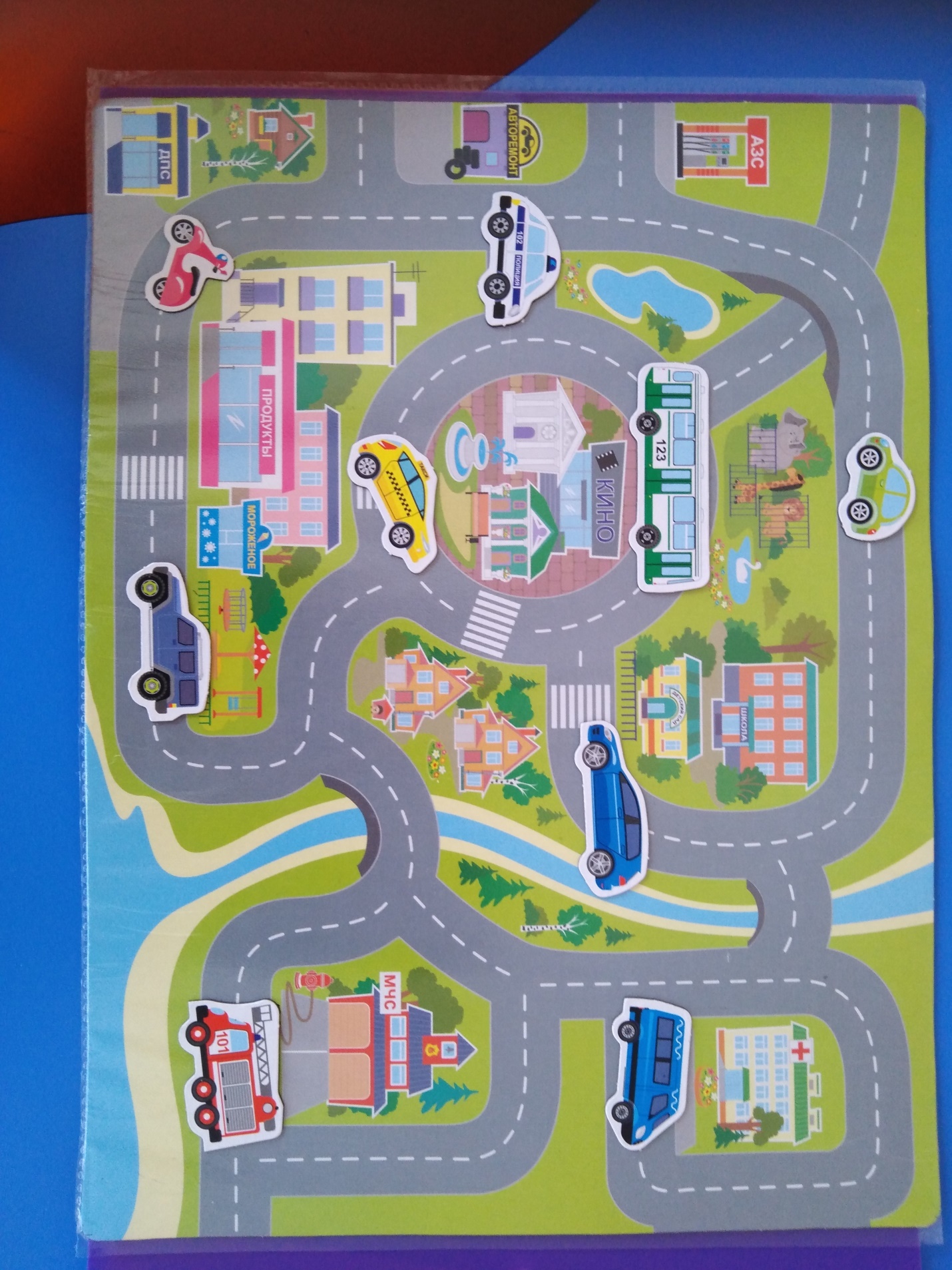 